44th AnnualOlympic ESD 114 Regional High School Art Show& OSPI Annual Superintendent's High School Art ShowInstructions and Guidelines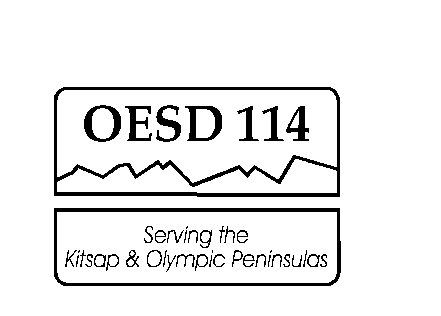 Olympic ESD 114Regional Show on Display:February 6-March 6, 2017Monday-Friday, 8:00 a.m.-4:30 p.m.Open House:Monday, February 13, 20175:00-7:00 p.m.Awards and Reception:Monday, March 6, 20177:00-8:00 p.m.Olympic Educational Service District 114105 National Avenue NorthBremerton, WA 98312~ ~ ~ ~Sarah FreitasArt Show Coordinator105 National Avenue North, Bremerton, WA 98312360.405.5832 (phone)        360.478.6869 (fax)sarahf@oesd114.org http://www.oesd114.org/artshow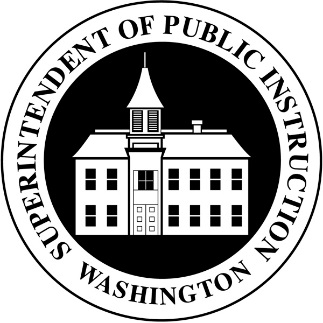 OSPIState Art Show on Display:March 31-June 2, 2017Awards and Reception:Friday, May 19, 20171:00-3:00 p.m.Office of Superintendent of Public InstructionOld Capitol Building600 Washington Street SoutheastOlympia, WA 98504~  ~  ~  ~Anne BanksThe Arts Program Supervisor, OSPIMailing address: PO Box 47200Olympia, WA  98504-7200360.725.4966 (phone)360.725.6017 (fax)anne.banks@k12.wa.ushttp://www.k12.wa.us/Arts/ArtShow ContentsAnnual Superintendent’s High School Art Show	4Artwork Displayed at Olympic ESD 114 and OSPI	4Artwork for Sale	4Awards	4Delivery and Return of Artwork	5Judging	5Original Artwork	6Quotas for Entries	6Receptions	6Special Education	7Student Registration Form 	7Web Sites	7Annual Superintendent’s High School Art ShowThe Annual Superintendent’s High School Art Show begins in the nine educational service district (ESD) regions around the state. Currently enrolled public high school students submit their artwork to their art teacher who then submits the student’s artwork that meets district guidelines and policies, to the ESD regional art show. The regional high school art show is led by the ESD art show coordinator and/or staff in a partnering community or business organization. Artwork that is selected by each ESD (Regional Winners) are the only art pieces that are forwarded to the Office of Superintendent of Public Instruction (OSPI) for display and judging. Artwork Displayed at Olympic ESD 114 and OSPIOlympic Educational Service District 114 (OESD 114) and OSPI reserve the right to display student work according to available resources and in relation to the size, material, weight, and content of the student artwork. Artwork that is not acceptable in a school district, due to policy and practice, is not acceptable at the regional or state level and if it violates internal health and safety regulations, the work will not be displayed. The teachers submitting student artwork are responsible for this compliance. ESD Coordinators have agreed that they will enforce school district and ESD policy with their Regional Art Shows. OESD 114: Artwork will arrive at OESD 114 no later than Friday, January 20, 2017. Artwork will be displayed beginning February 6, 2017 and cannot be picked up from OESD 114 until March 7, 2017. OSPI: Artwork will arrive at OSPI for exhibit on March 31, 2017, and cannot be picked up from OSPI until June 2, 2017.  Students and/or teachers should contact the ESD Coordinator for any exceptions to this rule that may occur due to Advanced Placement portfolios, etc.Artwork for SaleESDs, OSPI, and other state agencies/organizations offer several purchase awards in the amount of $200. Winning artwork will become a permanent part of the art collections of these agencies/organizations and will not be returned to the student. Only students who agree to sell their artwork may advance to the State show as a Regional Winner. If a student changes their decision to sell their artwork, an alternate artwork can be sent in its place.If others, beyond those listed below, are interested in purchasing student artwork, they need to contact the student’s teacher to see if the student is interested.AwardsOESD 114:One (1) $200 Purchase Award. OESD 114 reserves the right to choose the method used to determine the piece to be purchased. (Pieces judged to advance to the OSPI state-level show do not receive monetary awards.)Central Washington University is awarding four (4) Scholarship Awards:One $2000 Scholarship AwardThree $1000 Scholarship AwardsOSPI Anticipated 2017 Awards: (Students will receive a $200 honorarium for each award)Superintendent's Choice Washington Art Education Association Award (WAEA) OSPI Staff Choice Award Five (5) Judges' Choice Awards State Board of Education (SBE) Award Professional Educator Standards Board (PESB) Award Washington Association of School Administrators (WASA) Award ArtsEd Washington Association of Washington School Principals (AWSP) Washington State School Directors’ Association (WSSDA) OSPI Choice Governor’s Choice "Honorable Mention" Award — Certificates will be given (No money awarded)Delivery and Return of ArtworkOESD 114: Art instructors are responsible for the delivery and pick-up of student artwork to OESD 114. *If you need assistance with transportation of artwork, please call or email OESD 114 before Friday January 6, 2017.*January 20, 2017 - Deadline for delivery of entries to the OESD 114 for regional show.Student artwork must remain on display at OESD 114 until Tuesday, March 7, 2017, to ensure the continuity of the show, with the exception of entries advancing to the OSPI state-level show (see below). OESD 114 Coordinator will return artwork not advancing to the state-show to the districts beginning March 7, 2017.OSPI: ESD Coordinators are responsible for the delivery and pick-up of artwork at OSPI: March 31, 2017 - Delivery and set up of artwork and ESD Coordinators’ Meeting.June 2, 2017 - Pick up artwork and return to ESDs. OESD 114 Coordinator will return artwork to the districts as soon as possible.Student artwork must remain on display at OSPI until June 2, 2017, to ensure the continuity of the show.JudgingArtwork in the OESD 114 regional-level and OSPI state-level High School Art Show is judged based on three criteria in alignment with the Washington State Arts K–12 Learning Standards:Creativity — Artwork demonstrates original thinking and expressive, artistic perceptions.Composition — Artwork demonstrates a unique and sensitive way of answering artistic problems. It illustrates student understanding of and ability to interpret the elements of art and the principles of design. It makes a unique statement.Technique — Artwork demonstrates student competency in using the medium to achieve the desired outcome.		In addition: Artwork submitted to the High School Art Show must be completely original.Judging Guidelines:Minimum of three judges—optimally persons representing school administration, community artists, high school arts educators, postsecondary instructor, or member of Washington Art Education Association.Ensure no conflicts of interest (e.g., high school art instructor judge should be from another ESD/region or a local instructor who has no entries in the show).Use a system that does not identify the student’s name, district, school, or teacher until after the judging is completed.Use a system that encourages individual judging rather than having the judges confer and come to consensus.At OSPI, all Regional Winners are judged by the same criteria. Special Education pieces are integrated with regular education and not identified as Special Education pieces. It is expected that all entries align to the Washington State Arts K–12 Learning Standards. Original ArtworkALL artwork submitted must be completely original!If artwork is determined to be a copy, it will be disqualified from the show.Do NOT submit any artwork that has been copied, replicated, or manipulated from published photographs, magazines, book illustrations, or other artwork, including the Internet. If a photo is used, the original must be reviewed by the student’s teacher and approved to authenticate originality.Teacher’s signatures attesting to the originality of the artwork being submitted is required.If there is any doubt as to the originality of a piece, the teacher should not submit it. The integrity of the teacher and student in submitting only original artwork is expected and appreciated.By signing the Student Registration Form, students indicate their understanding of these rules.Quotas for Entries to the OSPI High School Art Show (per ESD)OESD 114: The number of entries accepted from each school for the OESD 114 regional-level show is based on school enrollment:1500 students and over – Twelve (12) entries accepted1000-1499 students – Ten (10) entries accepted500-999 students – Eight (8) entries accepted1-499 students – Six (6) entries acceptedOSPI (per ESD):Regular Education:  Six (6) entries for every 100 (combined) pieces received for ESD Regional ShowSpecial Education: One (1) entry for every 100 pieces (combined) pieces received for ESD Regional ShowIf an ESD receives less than 100 pieces, six (6) entries are allowed for that ESD. If an ESD does not have any special education pieces, one (1) additional regular education piece may be added to make a total of seven. The goal is for seven pieces from each ESD at a minimum to be submitted to OSPI.  Please contact Anne Banks, if questions arise regarding quotas.NOTE:  At the regional show level, the number of pieces entered by each teacher/school is up to the regional high school art show coordinator based on facility, space, etc.ReceptionsOESD 114: The reception for OESD 114’s Regional High School Art Show will be held Monday, March 6, 2017 at OESD 114 from 7-8 p.m.  Student artists and their families, teachers, and friends are invited and encouraged to attend.OSPI: The Awards Reception honoring the state winners and their families, teachers, and friends will be held Friday, May 19, 2017, at OSPI, Old Capitol Building, Olympia, from 1–3 pm. All State Award Winners and their guests are encouraged to attend this special ceremony in their honor. Regional Winners and their guests are invited to attend and view their artwork that will be on display.NOTE:  Anne Banks will contact each of the State Winners to notify them of the award and provide details. The teacher will also be notified and asked to clarify any questions the student may have about responsibilities, highlights of the award, and attendance at the reception on May 19th.  Each State Winner will be sent a letter honoring them as a state winner.  Each Regional Winner will receive a letter and certificate honoring them as a regional winner.Special EducationEligibility is determined by age (14-21), not grade placement. The student should have an Individualized Education Program (IEP) and be eligible for categorical funding in order to be placed in the Special Education judging category.  Special Education entries must be indicated on the Student Registration Form.At both the OESD 114 regional-level and OSPI state-level  State High School Art Shows, all pieces will be judged by the same criteria. Special Education entries are integrated with Regular Education entries and will not be identified as Special Education entries.Student Registration FormEach entry submitted to OESD 114 must be accompanied by a completed Student Registration Form. The form MUST be filled out completely, signed, and dated. This form includes the agreement to sell, permission to display, originality certification, and release and understanding authorization which is a required component for all entries.Online Form – Under Revision at this timeOSPI is in the process of developing an online registration form that may be used in place of the printed form attached to this packet. We anticipate that this will be available December 1, 2016. If you have any questions, please feel free to contact Anne Banks at anne.banks@k12.wa.us or Sarah Davis at sarah.davis@k12.wa.us.Printed FormA two-sided Student Registration Form can be found at the end of this packet. If making copies, be sure to copy both sides of the form.  The form can also be downloaded from OESD 114’s web site at http://www.oesd114.org/Page/840  or emailed to you by contacting Sarah Freitas at sarahf@oesd114.org. Students and teachers are encouraged to complete the forms online for clarity and accuracy when possible.Students under the age of 18 must obtain consent from their parent or guardian, who must sign and date the registration form.Inspiration Statement: Students are encouraged to include their inspiration for their art on the Student Registration Form.  It will be displayed with the High School Art Show Identification Tags. Some ESDs currently do this for their regional shows. Web SitesOESD 114: OESD 114’s High School Art Show website: www.oesd114.org/artshow.OSPI: The OSPI link to the High School Art Show Gallery is http://www.k12.wa.us/Arts/ArtShow. Links to all of the state winners from 2007–15 can be found here, as well as all ESD regional winners from 2016.Artist’s Written Statement (Submit with artwork)We would like to encourage all students to complete this component. The purpose is to promote reflective and critical thinking regarding visual art and to enhance visual awareness skills and processes. The statements will NOT be part of the judging process. The Artist’s Written Statements are to accompany submitted artwork. OSPI continues to promote this important reflective process, which supports the Washington State Arts K–12 Learning Standards, the arts elements and principles of design, and the necessary and critical "reflective process" of all artists. Art teachers are encouraged to utilize this component in their lesson design as another way for the student artists to communicate their purpose, inspiration, and hopes for their work.  Standard FormatSingle PageSize:  			8 1/2 x 11 - white PaperNumber of words:  	300-350Size of Font: 		 12Preferred Fonts:  	Arial, Helvetica, TimesInclude:Artist’s NameTitle of PieceMediumSchoolArt Instructor's NameAnswer the following questions in a narrative style:1.	Describe the major idea, concept, or artistic problem that lies at the heart of your artwork.2.	Describe the most important thing you learned from this project.If you were to do the piece again, what would you change or do differently?Student Registration FormESD 114Please Note: This 2 page form must accompany each piece of artwork.  Please fill out online, print, and sign.Student Information:Student Name:      		Email:      	Home Mailing Address:                                                                                                                                        												City 		 ZIPHome Phone (include area code):      	Parent/Guardian Name:      		Phone (if different)      	Mailing Address (if different):                                                                                                                             	     											City		ZIPSchool Information:Instructor Name:      		Email:      		                (first and last name)Instructor’s Phone (include area code):      		Ext.      		School Fax:      	School:      		District:      		School Mailing Address:                                                                                                                                                     													City 		ZIPPrincipal:      		Email:      	District Superintendent:      		Email:      	Verification that artwork is totally original – Instructor Signature _____________________________________________Artwork Entry Information:Title of Entry (each entry must have a title – no more than 6 words): Medium:      		Grade Level:      		Age:      		Description of Work: What was your inspiration for this piece of artwork or what you like best about it? (1 or 2 sentences that will be posted with your artwork): Is this a Special Education Entry?        YES	  NO	(Art will not be identified as Special Education entry)Releases and Permissions: The ESD, OSPI, and other state agencies/organizations offer several purchase awards ($200 maximum) and keep the selected artwork for their permanent collections. If you are not willing to part with your artwork, it will not advance to the Annual Superintendent’s High School Art Show in Olympia and cannot be eligible for purchase awards at the ESD or state level.Please read carefully — Releases and Permissions being granted:Agreement to sell artwork if selected as a winning pieceI acknowledge and understand that should my entry become one of the state winners or ESD purchased award winners that it will not be returned to me and will become the property of and remain in the permanent art collections of OSPI, the ESD, and/or other participating state agencies/organizations. Winning artwork will not be returned to the student.Permission to Display Artwork on Web site AND IN PublicationsI acknowledge and understand that the ESDs and OSPI will showcase all entries in the Regional Art Show and Annual Superintendent’s High School Art Show in various multimedia formats including, but not limited to, their Web sites. This information will be open to public view and may include my first name, last name, school/district, title of entry, medium, and inspiration and/or description.ORIGINALITY CERTIFICATIONI hereby certify that this is my original work and that it is not copied from a published photograph, magazine, book illustration, or computer manipulations from published work.RELEASE AND UNDERSTANDINGWe/I, the undersigned, grant consent for public display of the art entry and release the ESD and OSPI from all liability for damage, loss, or misappropriation. In signing this release, I give OSPI or any organization acting on its behalf the right to use, publish, display and/or reproduce any video/recorded voice/photographs in which I may appear, without payment. Photo/Video Release The Office of Superintendent of Public Instruction (OSPI), the ESDs, and participating state agencies/organizations are dedicated to supporting teaching and learning in the State of Washington. This includes developing Web sites, publications, and informational materials. In this work, there will be opportunities for people to be interviewed, photographed, and/or videotaped. I understand and agree that these materials (interviews, photographs, videos, recordings) will become the property of the ESD, OSPI and/or participating state agencies/organizations and will not be returned. I also authorize ESD and OSPI to edit, alter, copy, exhibit, publish, or distribute this video/recorded voice/photograph for educational purposes or any other lawful purpose. In addition, we/I give permission to use likeness/voice of participant along with full name. (Printed Name of Student) 									(Date) If the participant is under age 18, there must be consent by a parent or guardian as follows: I hereby certify that I am the parent or legal guardian of      	, and give my consent. _______________________________________________________________________   _________________________ (Signature) 											(Date)  (Printed Name) 											(Date) I am 18 years of age and competent to contract in my own name. I have read this release before signing below and I fully understand the contents, meaning, and impact of this release. _______________________________________________________________________   _________________________ (Signature) 						